Tajuk ManuskripNama Penulis,1 , Nama Penulis2, and Nama Penulis, 1Alamat Jabatan, Bandar, Negeri, dan Email ID 2 Alamat Jabatan, Bandar, Negeri, dan Email ID 3 Alamat Jabatan, Bandar, Negeri, dan Email ID ABSTRAKDokumen ini mengandungi informasi berkaitan format untuk manuskrip yang akan dibentangkan pada NASDEC 20116. Konferen ini akan dijalankan pada 28 hingga 30 November 2016 di Universiti Teknologi Malaysia. Tajuk untuk ABSTRAK ini perlu perlu menggunakan font Times New Roman dengan font 10, bold. Manakala teks didlam abstrak perlu perlu menggunakan font Times New Roman dengan font 10.  Adalah disarankan Abstrak perlu menggunakan satu perenggan dengan bilangan 300 patah perkataan. Abstrak perlu meliputi ringkasan menyeluruh kajian dan menekankan kaedah atau pendekatan kajian. Latar belakang kajian perlu diringkaskan.Dokumen ini perlu dinamakan dengan menggunakan tajuk kajian anda. Format dokumen ini perlu diformatkan sebagai (.doc or docx) [MS Word 2003 or MS Word 2010]. Kata Kunci : Margins, Jadual, Rajah atau Persamaan(perlu menggunakan font 9pt Times New Roman)TAJUK Tajuk manuskrip perlu menggunakan font Bookman old style dengan saiz font 20.NAMA PENULIS DAN ALAMAT PENULISNama penulis perlu menggunakan font Times New Roman dengan font 14. Alamat kerja/jabatan  perlu menggunakan font Times New Roman dengan font 11. Untuk nombor secara ‘superfix’  (1,2,3) sebagai indikasi alamat dan Email ID penulis manuskrip. Jikalau alamat kesemua penulis adalah sama, penggunaan ‘superfix’ (1) diperlukan untuk menyatakan alamat penulis.TEKSKesemua teks daripada PENGENALAN sehingga RUJUKAN perlu menggunakan font Times New Roman dengan font 10 dan menggunakan single spacing. Disamping itu,kesemua teks didalam manuskrip ini perlu menggunakan alignment tengah . Sila gunakan HURUF BESAR bagi setiap tajuk seksyen. TAJUK SEKSYEN DAN SUBSYEKSYEN 	Kesemua tajuk seksyen perlu menggunakan HURUF BESAR , Times New Roman dengan saiz  font  10, bold, align ke kiri. Manakala tajuk subseksyen perlu menggunakan font  Times New Roman dengan saiz  font  10, align ke kiri.KANDUNGAN SEKSYENSegala informasi didalam seksyen perlu dipersembhakan seperti didalam manuskrip ini dan mengunakan font Times New Roman, saiz 10 pt.Penggunaan dua kolum digunakan untuk seksyen rujukan. Sebagai contoh, manuskrip perlu mengandungi Pengenalan,Latar Belakang Kajian,Kajian Literatur,Metodologi Kajian, Dapatan Kajian, Implikasi Kajian dan Rumusan KajianRujukan perlu dinyatakan didalam seksyen RUJUKAN seperti yang dinyatakan didalam manuskrip ini. Format rujukan yang digunakan adalah ‘APA Style’dan disusun mengikut turutan huruf/abjad.RAJAH, JADUAL & PERSAMAANRAJAHRajah perlu diletakkan ditengah manuskrip dan tajuk rajah perlu diletakkan dibawah rajah seperti yang dinyatakan dalam Rajah 1. Dinasihatkan agar kesemua rajah perlu lebih kecil dari 300 dpi. Tajuk rajah peru jelas dan tidak mengelirukan.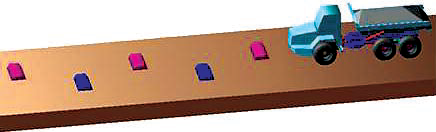 Rajah1. Laluan berhalangan JADUAL  Kesemua jadual perlu diformatkan seperti ternyata di Jadual 1. Tajuk jadual perlu berada diatas  jadual . Format jadual hendaklah mengikuti format Word/Excel sahaja..Jadual 1: Nama PelajarPERSAMAANKesemua persamaan perlu menggunakan ‘Equation Editor’ didalam Word dan penggunakan font 10. Ia juga perlu menggunakan align ke kiri seperti contoh dibawah.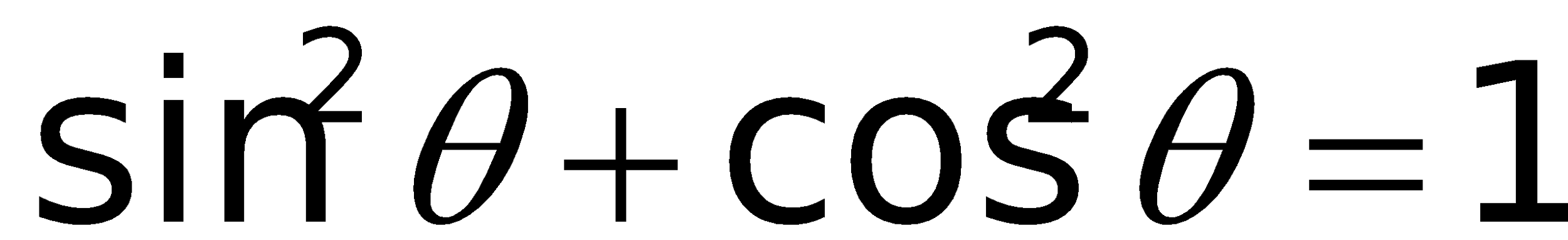 MARGIN Format kertas potrat dengan ukuran A4 (21 cm x 29.7cm ) perlu digunakan dengan margins 2cm bagi setiap sudut dan menggunakan single spacing kertas i.e. kiri,kanan,atas dan bawahRUJUKANLevy, Sidney J (1959) Symbol For Sale,Harvard Business Review,117-119Levy, Sidney J (1964) Symbolism And Lifestyle,Harvard Business Review,131-133Li W.K.,R.S. Wyer Jr (1994) The Role Of Country Of Origin In Product Evaluations; Information And Standarc Of Comparison Effect, Journal Consumer Psychology,187-212S. No.Nom Matrik Nama 1123456Abcdefgh